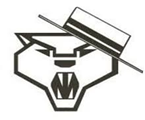 Catamount Marching Band Hand Book and Commitment Contract 2022-2023Parent CopyKeep for your recordsStudents (S) and Parents (P) should initial the following statements and sign the bottom.  Your initials and signature indicate that you have read, understand, and agree to abide by these requirements.  _____ (P)/_____ (S) Failure to follow the guidelines of the Dalton Public Schools Code of Behavior and other policies defined by the director, staff and Band Boosters may result in disciplinary action or dismissal from the marching band without a refund. _____ (P)/_____(S) I understand that if the Directors and Staff do not feel my work ethic, attitude, and behavior in person, or through electronic communication (group chats, Social media, etc.), meet the standards of the Catamount Marching Band, I will be subject to disciplinary action or dismissal from the band. _____(P)/_____(S) Upon submission of this form, all fees are non-refundable and must be paid even if the student discontinues participation for any reason (including dismissal from the program)._____(P)/_____(S) We are aware of the time commitment required.  Further, we understand the importance of attendance at all rehearsals, games, parades, and additional performances. We understand that all camps, rehearsals and performances are mandatory.  In signing this contract we are stating that we have reviewed the dates for summer camps and rehearsals, the school year rehearsal schedule, and the performance schedule (football games, parades, competitions, tentative play-off schedule INCLUDING Thanksgiving).  We understand that even though the directors will make every effort to not change the schedule, unavoidable circumstances may arise._____(P)/_____(S) We understand that an absence from a rehearsal for ANY reason may result in the student not being able to perform with the group at the next performance event.  This decision is the sole decision of the directors and staff.  Excessive absences (whether excused or unexcused) may result in removal from the group._____(P)/_____(S) We understand that an excused absence is defined as illness or death in the immediate family.  We understand that every effort should be made to schedule doctor and dentist appointments on Wednesdays or other non-practice times.  Exceptions may be made (such as for specialist appointments), but general, doctor/dentist/counseling appointments must be scheduled outside of rehearsal time.  Students must complete the excused absence form (link on Marching Band Canvas page and website) no later than 7 days prior to rehearsal and 1 month for performances.  In the case of sudden illness or death in the family the form must be completed as soon as the incident occurs, but no less than 1 day after the return to school/practice.  Filling out the form does not automatically excuse the absence.  We understand that even excused absences may result in the student being unable to perform due to safety concerns.  Students who miss Thursday rehearsal should not expect to perform on Friday._____(P)/_____(S) We understand that work, homework, travel/rec teams, babysitting, no ride, sleeping, tutoring, detention, ISS, OSS, church events/trips are examples of an unexcused absences and will be avoided during the season.  Once in a lifetime events that cannot be scheduled on another date may be excused on a case by case basis if they are presented at the time of this form being submitted._____(P)/_____(S) We understand that it is mandatory and required for all members to ride the school provided transportation to and from any event.  If the Student Check Out Form is filled out and turned in no later than THURSDAY before the event the student will be allowed to ride home with a parent/guardian._____(P)/_____(S) We understand that all members must be enrolled in a band, percussion, or colorguard class for the 2022-2023 school year. _____(P)/_____(S) We understand that our student is here by choice.  We understand that band is a musical and visual activity and that the directors and staff will make all decisions based on what is best for the GROUP.  We understand that sometimes we may not like or agree with that decision, but that our student still needs to participate to the best of their ability. We understand that the directors, staff, and student leaders will be offering constructive feedback to the group as a whole and to individuals to improve the band and we are able to accept that feedback and use it to promote growth._____(P)/_____(S) We understand that rehearsal times mark the start and end of instruction.  The times do NOT indicate when a student should arrive at rehearsal or leave rehearsal.  Most students will need to arrive 15 minutes prior to the start of rehearsal to prepare and will be able to leave 15 minutes after the conclusion of rehearsal. We also understand that no student will be dismissed at the end of a performance until the truck is unloaded and all uniforms have been checked in and properly stored.  The entire band will dismiss together._____(P)/_____(S) We understand that the directors and staff have obligations before and after rehearsal and games and are unable to provide babysitting services.  The band room opens 30 minutes before report times and closes 30 minutes after dismissal.  No supervision is available before and after these times.  Students who are not picked up on time may be dismissed from the band or not allowed to perform at the next game.____(P)/_____(S) We understand that students are eligible to receive a varsity letter/service bar for their participation in band.  In order to receive a letter/bar students must have NO unexcused absences from performances, no more than 1 unexcused absence from rehearsals, no more than 3 excused absences from rehearsals, NO disciplinary actions resulting in suspension (temporary or permanent) from the group, and no referrals to OSS or ISS by the school.  Students must properly document excused absences in a timely manner.Please return the signed copy of this form, and keep the Parent copy for your records